Publicado en Barcelona el 05/09/2018 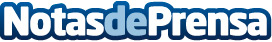 Procuradores y abogados, con las víctimas de violencia de género por Simó ProcuradoresEl Real Decreto Ley 9/2018 de 3 de agosto ha entrado en vigor. Se trata de una serie de medidas urgentes a favor de las víctimas de violencia de género. Entre las iniciativas que contempla está la de potenciar la figura de procuradores y abogados en la lucha contra este tipo de violenciaDatos de contacto:Simó ProcuradoresNota de prensa publicada en: https://www.notasdeprensa.es/procuradores-y-abogados-con-las-victimas-de Categorias: Nacional Derecho Sociedad Madrid Cataluña http://www.notasdeprensa.es